Journée internationale des personnes en situation de handicap.Que notre étoile brille – Fabriquons des étoiles !Proposition d’un atelier de l’Avent.Cet atelier peut être proposé, le jour du 03 décembre ou avant cette date (l’étoile fabriquée pourra alors être apportée pendant la célébration). Il se veut inclusif, chaque personne présente est invitée à y participer et à fabriquer son étoile (animateurs, accompagnateurs, personnel d’un établissement, familles, paroissiens, membre d’associations, jeunes et moins jeunes …). A vous d’adapter les propositions en fonction de vos lieux et des personnes que vous accueillez pour être au plus proche de chacun et chacune.Accueillir –  Prendre le temps de l’accueil de chaque personne dans un lieux chaleureux, décoré, beau. Prévoir un temps long pour le faire au mieux en évitant tout stress. Désigner plusieurs personnes pour accueillir. Se présenter, demander les prénoms, comment ils/elles sont venus, sur quelle invitation … Echanger, écouter, orienter, dire où sont les différents lieux (notamment les toilettes), rassurer, annoncer le programme. Avoir prévu toutes les accessibilités nécessaires notamment pour les personnes en fauteuil.–   Donner à chacun(e) une étiquette avec son prénom (s’adresser à la personne directement). On peut imaginer qu’elles aient la forme d’étoiles. En fonction du nombre et des salles disponibles, prévoir soit des étoiles de couleurs différentes pour marquer les équipes ou les salles, soit un point de couleur sur l’étiquette. Mixer les groupes sauf si vous avez des personnes sourdes et qui signent, prévoir de les regrouper avec une personne qui traduit en langue des signes. Les personnes organisatrices peuvent avoir un signe distinctif pour être repérées plus facilement pour toutes questions.–   Accueillir autour d’un café, thé, chocolat chaud et petites douceurs, cela permet à tous de patienter en attendant le début de l’ateliers. On peut imaginer, si le groupe n’est pas trop nombreux, de fabriquer des petits gâteaux en forme d’étoiles.Se regrouper–   Se présenter à tous (en fonction du nombre et du lieu dans une grande salle ou dans des petites salles, dans ce cas prévoir un animateur par salle) et accueillir chacun(e). Si c’est une paroisse, nommer les quartiers, si c’est un diocèse, nommer les paroisses, nommer les associations, les établissements … chacun(e) peut alors faire un signe pour dire son appartenance à tel ou tel groupe. Faire attention à ce que toutes les expressions puissent se faire en fonction des handicaps.–   Présenter la rencontre en donnant des repères : qu’est-ce que l’on va faire, à quels moments, dans quels lieux. Quel est le sens et l’objectif de notre rencontre aujourd’hui. Avoir affiché le programme avec des dessins (pictos par exemple) dans un endroit visible de tous.–   Chanter pour créer l’unité. Choisir un chant simple, un refrain connu (voir la liste des chants proposés). Les paroles peuvent être projetées, ou dans un livret, ou signées pour les personnes sourdes (penser au braille pour les personnes aveugles) ou les phrases répétées plusieurs fois pour être mémorisées.–   Proclamer le texte de Matthieu 5, 14-16 en projetant le dessin (voir annexe) pour aider à la compréhension puis prendre un moment de silence.–   Les personnes qui le souhaitent peuvent exprimer en une phrase ou un geste, comment cela résonne en elles.–   Inviter à démarrer l’atelier, l’animateur (trice) peut dire par exemple : Jésus nous invite « que votre lumière brille auprès des hommes ». Nous allons fabriquer chacun notre étoile pour qu’elle brille dans le monde. Nous allons y mettre un peu de ce que nous sommes, un peu de la lumière que nous avons en nous, nos qualités, ce que nous aimons, ce qui fait que les gens nous apprécient …Fabriquer les étoilesSe reporter à la fiche fabrication de l’étoile (voir annexe A-Fiche-Etoile). Avoir bien préparé tout le matériel nécessaire avant. Utiliser le plus possible du matériel recyclé pour un geste écoresponsable. Ou TémoignerAttention : n’obliger personne à participer à l’atelier. Une autre proposition peut être faite. Cela peut être l’occasion d’inviter des personnes en situation de handicap à témoigner de leur vie, de leur foi au quotidien (joies, difficultés, engagement chrétien …)Se rassemblerA la fin de l’atelier, se retrouver tous ensemble s’il y avait plusieurs salles et quand cela est possible.– Reprendre le chant.– Donner la parole à deux ou trois participants sur ce qu’ils ont vécu en atelier.– Regarder les étoiles fabriquées et se féliciter. Puis dire ce que l’on va en faire (une exposition, les accrocher dans le sapin de la mairie, de chaque paroisse, de l’institution, autour de la crèche, les apporter à la célébration du 03.12 si l’atelier se déroule avant …)– Lire ensemble la prière du 03.12 (voir l’annexe fiche célébration) et dire ensemble la prière du Notre Père– Proposer un goûter (en fonction de l’heure) avant de se séparer– Remercier chacun pour sa présenceRelayerUne communication peut être faite sur un site internet, un journal paroissial ou associatif … afin de laisser une trace et d’informer le plus grand nombre de ce qui a été vécu. Ces propositions sont à adapter en fonction des personnes qui participeront à ces groupes. L’objectif est de réfléchir à comment chacun de nous peut être étoile et lumière pour les autres et préparer à la fabrication des étoiles.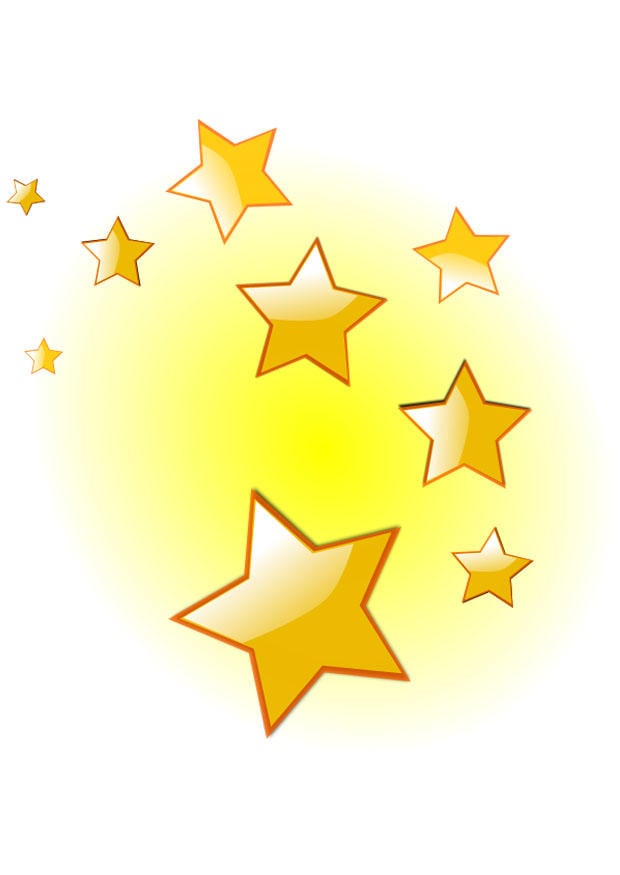 Trois propositions de parcours bibliques.Septembre 2023Nous nous mettons en route tous ensemble vers le 3 décembre 2023 qui est la journée internationale des personnes handicapées. Cette année, elle tombe un dimanche, le jour où les chrétiens fêtent Jésus ressuscité. D’autres avant nous se sont mis en route et ont suivi une étoile pour aller à sa rencontre, ce sont les mages.1er temps :Proclamer le texte de Matthieu 2, 9-11« Après avoir entendu le roi, [les mages] partirent. Et voici que l’étoile qu’ils avaient vue à l’orient les précédait, jusqu’à ce qu’elle vienne s’arrêter au-dessus de l’endroit où se trouvait l’enfant. Quand ils virent l’étoile, ils se réjouirent d’une très grande joie.Ils entrèrent dans la maison, ils virent l’enfant avec Marie sa mère ; et, tombant à ses pieds, ils se prosternèrent devant lui. Ils ouvrirent leurs coffrets, et lui offrirent leurs présents : de l’or, de l’encens et de la myrrhe. »Partager et laisser chacun(e) s’exprimer à sa manière :Avez-vous déjà regardé des étoiles dans le ciel, pour vous à quoi cela vous fait penser, comment les trouvez-vous ? Elles éclairent la nuit, elles ont longtemps guidé les navigateurs, les bergers à trouver leur chemin, elles sont belles, brillantes ….2ème temps :Comme les mages, mettons-nous en route, qui sont ceux qui peuvent être nos étoiles ? Sur des étoiles que l’on distribue à chacun(e) nous allons écrire les prénoms de ceux qui sont étoiles pour nous car ils nous guident vers Jésus. Attention d’aider ceux qui ont du mal à écrire. Puis nous allons les coller sur un beau ciel étoilé.Annexe 1 : ciel étoiléSaint Bernard nous parle de Marie et la compare à une étoile qui nous conduit à Jésus. Il nous dit qu’elle sera toujours là quand nous doutons, sommes tentés de faire le mal, sommes tristes ou désespérés, pour nous éclairer et guider notre route vers son Fils. (Homélie II, 17)Nous pouvons dire tous ensemble ces mots de Saint Bernard :« […] Fais ta propre expérience de Marie !Si tu la suis, point ne t’égares.Si tu la pries, point ne désespère.Si tu la gardes en pensée, point de faux pas.Qu’elle te tienne, plus de chute.Qu’elle te protège, plus de crainte.Sous sa conduite, plus de fatigue.Grâce à sa faveur, tu touches au port.Et voilà comment ta propre expérience te montre combien se justifie la parole : Le nom de la Vierge était Marie (Lc 1, 27). » A la suite, nous pouvons reprendre ensemble le chant « Aujourd’hui s’est levé la lumière » de la communauté de l’Emmanuel : https://youtu.be/ZSVQghUPmg4Octobre 2023Isaïe 58, 7-10 :1er temps :Sur un grand panneau tirer un trait pour faire deux colonnes. D’un côté on colle l’image d’une nuit sombre, de l’autre l’image du soleil qui brille. Découper les différents éléments suivants (voir Annexe) : du pain, une maison, un vêtement, une main tendue, une lumière qui jaillit, quelqu’un de fort/ une personne qui plie sous un poids, un geste qui accuse, quelqu’un qui crie. Une silhouette pour chaque personne présente avec son prénom dessus, un soleil pour chaque personne.Annexe 2 dessins texte IsaïeAnnexe 3 nuit et jourAnnexe 4 silhouettes et soleilDistribuer les dessins découpés aux participants.Proclamer le texte d’Isaïe à haute voix et très lentement. Au fur et à mesure des mots prononcés, chacun va coller au panneau l’élément correspondant à la lecture et ce qui lui semble être la bonne colonne (être attentif à aider chacun à pouvoir le faire).Chacun peut dire ce qu’il a compris, quelles actions font que la lumière jaillit ?2ème temps :Puis chacun son tour peut dire comment ou quand la lumière peut jaillir en lui, dire une action concrète, précise, circonstanciée, et coller un soleil sur sa silhouette.Dire la prière de mère Teresa tous ensembleNous pouvons terminer la rencontre par un chant, « Messagers de la joie » (Foi et Lumière) :https://youtu.be/z1pp9Yd9G_INovembre 2023Matthieu 5, 13-161er temps :Avoir préparé un ou deux éléments de nourriture sans sel et les mêmes avec sel. Par exemple du pain et du riz. Les faire goûter sans rien dire puis voter, lesquels ils préfèrent. On peut utiliser des pictos.Pourquoi ont-ils préféré l’un ou l’autre ? Qu’est-ce qui manque à leur avis ?Dans un endroit un peu sombre allumer une bougie ou une lampe de poche et la cacher sous un objet, puis retirer l’objet, tout s’éclaire. Qu’en pensent-ils ?2ème temps :Proclamer le texte de Matthieu très lentement.Reprendre la dernière phrase. Que nous demande Jésus ? Qu’est-ce qui peut être lumière en nous ? Comment cette lumière peut briller devant les hommes ? Donner des exemples concrets dans leur vie de tous les jours.Si c’est trop difficile, prévoir des dessins d’activité qui peuvent illuminer la vie des autres et leur demander de choisir. Par exemple : je sais dessiner et j’offre des dessins, je souris souvent, je fais rire ceux qui semblent tristes, j’aide comme je peux ceux qui en ont besoin, je suis courageux quand c’est difficile …., je sais chanter aussi  : https://youtu.be/v-_Whu322P4 : « Vivre une espérance », de Christophe Sperissen.Fiche célébration de la Journée internationale des personnes handicapées.Avec cette fiche célébration, l’objectif est de célébrer ensemble de manière inclusive pour que chacun(e) trouve sa place de manière active. Toutes les propositions se veulent des aides et sont à adapter en fonction des lieux et des personnes qui célèbrent ensemble et notamment au contexte ecclésial (catholique, protestant,…).Préparer en amont cette journéeFédérer les associations, les lieux de vie, les institutions, avec une paroisse, le diocèse, un lieu de culte. La participation de tous au service des uns et des autres est essentielle, il ne s’agit pas de mettre en avant telle ou telle association.→ Faire une équipe de personnes, en incluant des personnes en situation de handicap (faire ensemble et non pour), pour porter le projet. S’entourer de personnes différentes pour entendre tous les besoins même si nous ne pourrons pas tout honorer.Inviter largement→ Trouver des bénévoles pour inviter, accompagner, aider. Passer directement par les personnes handicapées que nous connaissons, parents, amis, connaissances …→ Dans le cadre d’établissements, d’institutions, de lieux de vie, motiver les résidents, ils seront moteurs pour l’équipeS’organiser pour l’accueil de tous→ Personnes sourdes :Proposer une version écrite de tout ce qui est dit (homélie, mot d’accueil, etc.) sous forme de livret par exemple.Penser à équiper le lieu de célébration d’une boucle magnétiquePrévoir une personne (ou plusieurs) qui traduit en LSF, les chants peuvent être signésProposer des places aux premiers rangs (pour les personnes qui le souhaitent) pour permettre de lire sur les lèvres, mieux voir les interprètes, etc.Veiller à un bon éclairage→Troubles de la compréhension :Proposer des supports (livret ou projection) avec des pictogrammes, des images pour les lectures, les prières, le texte de l’évangile en FALC (proposé ci-joint, merci à la PPH de Gironde)Proposer un mime de l’ÉvangilePendant l’homélie, projeter des visuels, des mots clés écrits pour raccrocher l’attention et permettre de suivre→Maladie psychique :Leur demander de préparer une intention ou les nommer dans une intention (peu de gens connaissent la différence entre maladie psychique et handicap mental)→Accessibilité aux PMR :Mettre en place une rampe amovible si nécessaire (les pharmacies peuvent en prêter)Penser à une équipe de personnes pour porter les gens quand cela s’avère nécessaire (dans ce cas demander aux personnes handicapées de venir en fauteuil roulant manuel)Veiller à l’accessibilité de l’ambon si besoin (ou prévoir un micro qui pourra être tenu à disposition), à l’accessibilité des WC, à la signalétiquePrévoir plutôt des places, pour les personnes en fauteuil, insérées au milieu des autres personnes dans la nef plutôt que des rangs libérés devant où tous seront « alignés ».→Personnes aveugles :Penser à une traduction du livret en brailleUne personne peut être en charge d’une Visio-description→Personnes en situation d’autisme :Être attentifs à leurs besoins spécifiques (il y a des autismes) : certains sont sensibles aux sons, ils voudront être loin des haut-parleurs ou porter un casque, certains n’aiment pas être touchés, d’autres auront besoin de leur « doudou » …→De façon générale : Être à l’écoute, s’adresser à la personne, lui parler, la regarder, se mettre à sa hauteur si besoin, etc.Attention, toutes les personnes n’ont pas envie d’être au premier rang, leur demander où elles veulent s’installer.Communiquer pour la célébrationSi la célébration se vit en paroisse : annoncer à l’avance (au moins le dimanche précédent par exemple) que ce jour-là est la journée internationale des personnes handicapées et que nous célèbrerons tous ensemble. Les paroissiens devront accepter « d’être bousculés dans leurs habitudes » par exemple face aux bruits (certains enfants autistes peuvent pousser des cris) afin que tous se sentent accueillis.Attention au timing, ne pas surcharger la liturgie par trop de chants, trop de mots ! Une heure c’est suffisant, certains ne pourront pas tenir une attention trop longue mais en même temps il est important de prendre son temps.Préparer la célébrationNe pas hésiter à proposer aux personnes handicapées de lire les lectures, les prières universelles, de faire la quête, de servir la messe, de participer à la procession des offrandes, de participer à la chorale, de jouer d’un instrument de musique : tous les talents sont partie prenante.Pour mettre les personnes à l’aise et qu’elles se sentent sécurisées, proposer une répétition quand c’est possible.→ Pendant le temps d’accueil, il peut être proposé à chacun de dire son prénom à son voisin.→ Pour les intentions de prières, il peut être intéressant de nommer les différentes formes de handicap→ Pour la procession des offrandes, nous pouvons apporter les étoiles si elles ont été fabriquées (voir fiches atelier de l’Avent ou fabrication de l’étoile), les logos des différentes associations si on souhaite les faire connaitre.→ Veiller au geste de paix, à cette occasion on peut donner une place particulière aux personnes avec un handicap mental. On peut aussi proposer de faire le geste de la paix en langue des signes :« La paix du Christ » en langue des signes – Sourds et malentendants – Diocèse de Paris (dioceseparis.fr)→ Pendant la communion veiller à ce que chacun puisse communier.→ Proposer une prière commune à tous ceux qui célèbrent cette journée, à dire ensemble. Un texte et un dessin fait par des personnes handicapées est joint à cette fiche afin d’être photocopié.→ Un beau chant de louange où chacun pourra s’exprimer peut être proposé en fin de célébrationNe pas tout réinventer : suivre la liturgie, veiller à la simplicité, à la beauté et dans la joie. Accepter toute forme de spontanéité.Annexes pour la célébrationAnnexe 5 :Texte d’Evangile en FALCAnnexe 6 :Texte simplifié de l’évangileGeste de paix en LSFAnnexe 7 :Signet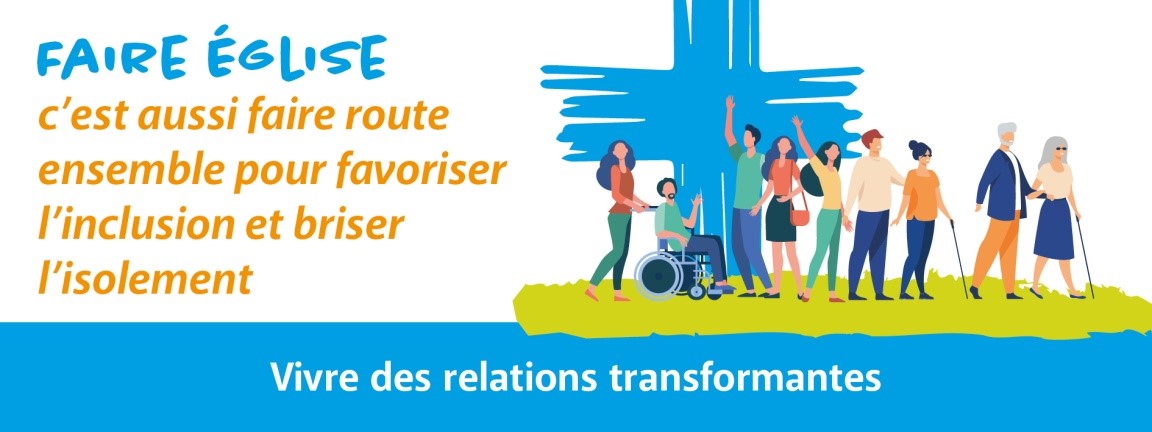 https://eglise.catholique.fr/sengager-dans-la-societe/sante/handicap/journee-internationale-des-personnes-handicapees/Cet outil a été pensé et construit par la pastorale de la santé de la Conférence des Evêques de France dans le cadre du projet porté par « Eglise et Handicap » pour la journée internationale des personnes en situation de handicap du 3 décembre 2023 : « Que notre étoile brille ! ». Quelques modifications ont été apportées en vue d’une mise en page adéquate.                           . Un atelier de l’Avent                                     . Un parcours biblique                                     . Une fiche célébration pour la journée internationale des personnes en situation de handicap« Ainsi parle le Seigneur : Partage ton pain avec celui qui a faim, accueille chez toi les pauvres sans abri, couvre celui que tu verras sans vêtement, ne te dérobe pas à ton semblable. Alors ta lumière jaillira comme l’aurore, et tes forces reviendront vite. Devant toi marchera ta justice, et la gloire du Seigneur fermera la marche. Alors, si tu appelles, le Seigneur répondra ; si tu cries, il dira : « Me voici. »Si tu fais disparaître de chez toi le joug, le geste accusateur, la parole malfaisante, si tu donnes à celui qui a faim ce que toi, tu désires, et si tu combles les désirs du malheureux, ta lumière se lèvera dans les ténèbres et ton obscurité sera lumière de midi. »« Seigneur, quand je suis affamé, donne-moi quelqu’un qui ait besoin de nourriture. Quand j’ai soif, envoie-moi quelqu’un qui ait besoin d’eau. Quand j’ai froid, envoie-moi quelqu’un à réchauffer. Quand je suis blessé, donne-moi quelqu’un à consoler. Quand ma croix devient lourde, donne-moi la croix d’un autre à partager. Quand je suis pauvre, conduis-moi à quelqu’un dans le besoin. Quand je n’ai pas de temps, donne-moi quelqu’un que je puisse aider un instant. Quand je suis humilié, donne-moi quelqu’un dont j’aurai à faire l’éloge. Quand je suis découragé, envoie-moi quelqu’un à encourager. Quand j’ai besoin de la compréhension des autres, donne-moi quelqu’un qui ait besoin de la mienne. Quand j’ai besoin qu’on prenne soin de moi, envoie-moi quelqu’un dont j’aurai à prendre soin. Quand je ne pense qu’à moi, tourne mes pensées vers autrui. Amen. »En ce temps-là, Jésus disait à ses disciples : « Vous êtes le sel de la terre. Mais si le sel devient fade, comment lui rendre de la saveur ? Il ne vaut plus rien : on le jette dehors et il est piétiné par les gens. Vous êtes la lumière du monde. Une ville située sur une montagne ne peut être cachée. Et l’on n’allume pas une lampe pour la mettre sous le boisseau ; on la met sur le lampadaire, et elle brille pour tous ceux qui sont dans la maison. De même, que votre lumière brille devant les hommes : alors, voyant ce que vous faites de bien, ils rendront gloire à votre Père qui est aux cieux. »